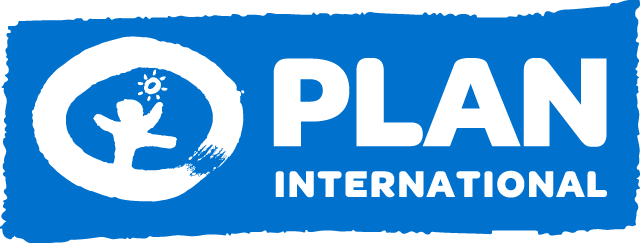 Terms of Reference – Project Manager – D1To support Plan International in addressing the Rohingya Influx in Bangladesh Plan International is an independent development and humanitarian organisation that advances children’s rights and equality for girls. We believe in the power and potential of every child. But this is often suppressed by poverty, violence, exclusion and discrimination. And it is girls who are most affected. Working together with children, young people, our supporters and partners, we strive for a just world, tackling the root causes of the challenges facing girls and all vulnerable children. We support children’s rights from birth until they reach adulthood. And we enable children to prepare for – and respond to – crises and adversity. We drive changes in practice and policy at local, national and global levels using our reach, experience and knowledge. We have been building powerful partnerships for children for over 80 years and are now active in more than 70 countries.Role Purpose: In response to the Rohingya influx in Bangladesh, Plan has been working in Cox Bazar to restore and increase access to safe, quality and inclusive educational opportunities for children and adolescents (girls and boys) affected by crisis in both refugee and host communities. Plan is starting a new intervention that supports the immediate educational needs of children, adolescent girls and young people who do not have access to education in Cox's Bazar, Bangladesh. Opportunities for equitable learning will be provided in a safe and protective environment and will address the main barriers to education in this emergency, including lack of physical space in the camps, lack of qualified teachers and restrictions on movement.The project manager will be responsible for managing the project intervention and leading the EiE and CPiE team. This includes line management of technical and PSS/Case Management officers, as well as ensuring that the project is implemented, managed and budgeted to meet with donor compliance and the needs of the community and children. The project manager will ensure quality delivery and achievement of project objectives and results. The role requires close collaboration with other project teams.Plan International promotes equal opportunity employment and pays special consideration to female candidates.Responsibilities and Tasks:AssessmentSupport education and CP needs assessment in intervention target areas as neededReview, assess and provide updates on the education situation in areas affected by the emergency Highlight education and protection related issues requiring an immediate or medium-term response, in line with Plan’s code of conductProject Management and ImplementationDeliver project activities on time and in line with budget and donor requirements, tracking progress of activities and expenditure and providing regular updates on progress, priorities and constraintsLead the development of workplans with staff and ensure staff implement activities on timeWork closely with Plan’s internal departments, including HR, Finance, Admin and Logistics to ensure projects are appropriately resources and project activities are delivered Lead project team, with direct supervision of the technical and PSS/Case Management officers, who in turn coordinate a team of community volunteersManage hired consultants under the project and contribute to strategic and technical directionWork closely with Plan International’s Child Protection in Emergencies (CPiE) team as well as gender focal points to ensure CPiE is fully integrated and the project is gender responsiveTake a proactive stance in identifying and mitigating protection related risk in the implementation of the project interventionCapacity BuildingSupport training and creation of training materials and programme tools which aid the delivery of inclusive and gender responsive education programmes, in coordination with specialistsWork with EiE and CPiE team to develop individual and team learning plans, with support from specialistsEnsure PSS/Case Management officers receive necessary training and are included in capacity building initiatives led the CPiE and EiE teamProvide line management to the technical and PSS/Case Management officers and ensure fulfilment of performance management processesMonitoring, Evaluation and ReportingVisit project sites on regular basis to supervise and monitor teams and education and learning related activities in the affected communitiesMonitor progress and ensure that tools (including monitoring framework) and methods are in place to measure impact and results, and link with reporting requirementsPrepare timely monthly/quarterly financial and narrative reports (including FD7 reports) in compliance with Plan, donor and government requirements, with support from M&E specialistsSupport the development of suitable gender sensitive responses to education and protection concerns, including the identification of children without access to education and reintegration plansSupport the reporting of major concerns on education and protectionEnsure early and rigorous implementation of quality and accountability mechanismsDocument best practices and success stories and support the development of opportunities for shared learning within and across teamsCoordination and External RepresentationMaintain regular communication, coordinate and follow guidance from the program managers and specialists on quality technical input, monitoring, expenditure reporting and donor complianceSupport across project teams as required and ensure good coordination and collaborationSupport good communication and serve as a focal person with the donor and Plan national offices as requiredRepresent Plan in various coordination fora and other meetings (including meetings with camp and local education officials) as requiredAny other tasks as required.The successful candidate will be expected to work closely with the technical leads, specialists, program managers and other future EiE and CPiE staffs. The person will also work closely with CPiE colleagues to ensure that child protection is a fully integrated part of Plan International’s EiE activities. The successful candidate will be expected to form positive, productive, and friendly working relationships with all other colleagues to ensure that Plan’s EiE and CPiE activities are well coordinated as part of Plan’s overall humanitarian response.Key Internal ContactsTechnical specialists both from EiE and CPiE,  EiE Lead, CPiE Lead, EiE Program Manager, CPiE Pprogram Manager, Deputy Director Cox’s Bazar Program and other members of the emergency response team as appropriate.Key External ContactsKey education/protection actors at sub-district and community levelReporting LinesReports to EiE Program Manager with a functional relationship to CPiE Program ManagerSelection Criteria: Technical expertise, skills and knowledgeEssentialUniversity degree in Education, Social Sciences or related field Good knowledge and understanding of Do No Harm principles and other humanitarian standards, including INEE minimum standards3-4 years of experience in education sector, Child Protection sector and knowledge and understanding of key EiE and CPiE issuesWell planned and organized, comfortable to lead on project implementation and demonstrates initiative in problem-solving and decision makingWell-developed written and oral communication skills and ability to communicate clearly and sensitively with internal and external stakeholders as a representative of Plan. This includes effective negotiation and representation skillsStrong leadership skills, able to support and train staff and to work with disaster affected communities in a sensitive and participatory mannerExperience of designing and delivering training and other capacity building initiatives with a variety of audiencesA positive and friendly personality who collaborates well with others, works with trustworthiness and integrity and has a clear commitment to Plan's core values and humanitarian principlesStrong project management, budgeting and analysis skills and proficiency in Microsoft Excel and WordDemonstrates awareness and sensitivity to gender and diversity. Has experience and the ability to live and work in diverse cultural contexts in a culturally appropriate manner. Has a capacity to make accurate self-assessment particularly in high stress and high security contextsAn understanding of child safeguarding and equality for girlsFluency in English and Bangla (both reading and writing)Desirable Prior experience of working in greater Chittagong DivisionKnowledge of Chittagonian or Rohingya Experience in humanitarian settings, particularly with refugees or IDPsExperience of conducting education and CP needs assessmentsKnowledge of Plan policies and procedures, Sphere and the Red Cross/NGO Code of ConductExperience in managing humanitarian projects in EiE or CPiEDuration of the assignment: 12 Months (with possibility of extension)Location: Teknaf / Ukhiya with regular travel Rohingya Settlements and Host Community Availability: Immediate